Приложение 5Публикация в журнале «Адукацыя і выхаванне”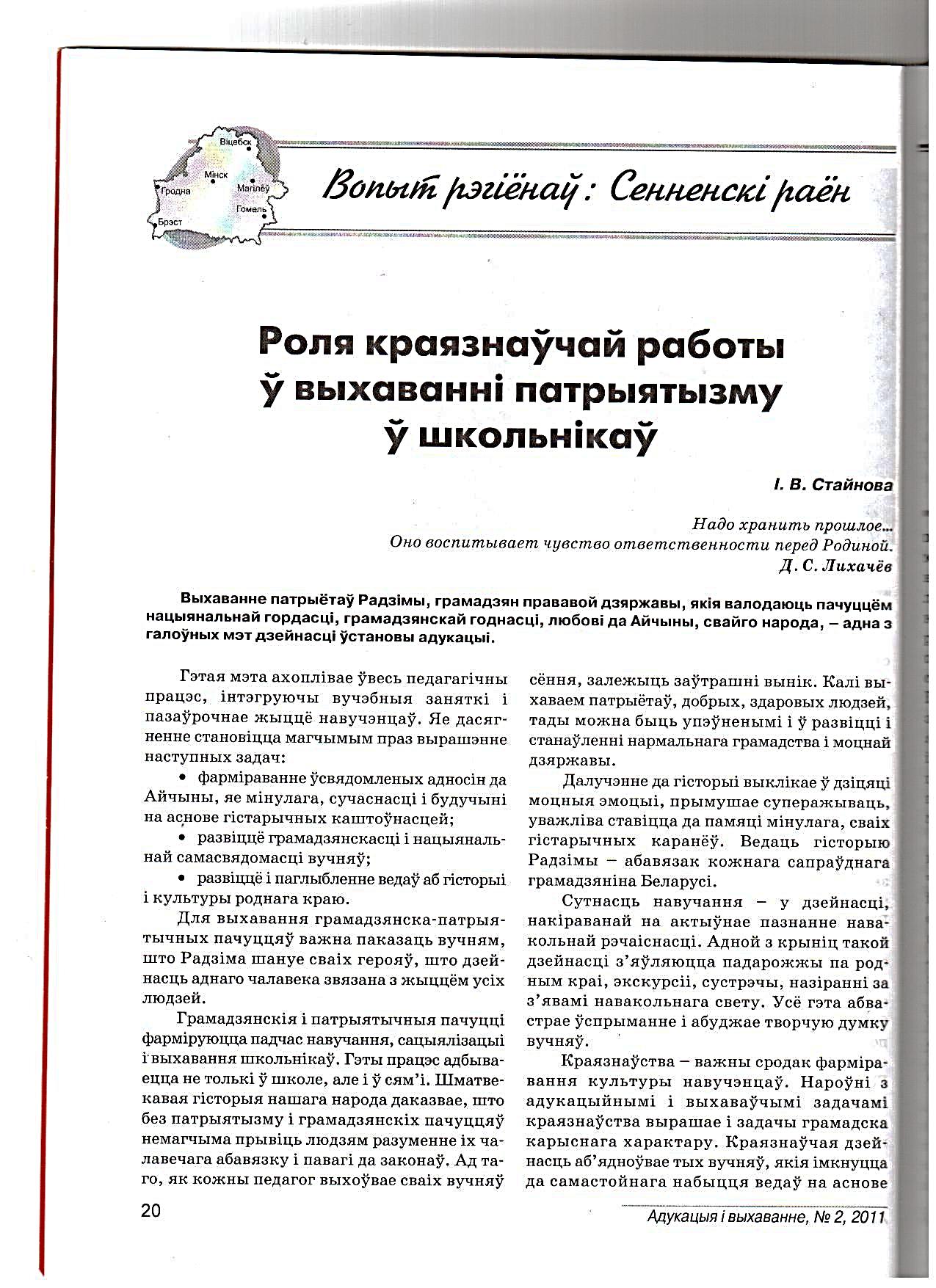 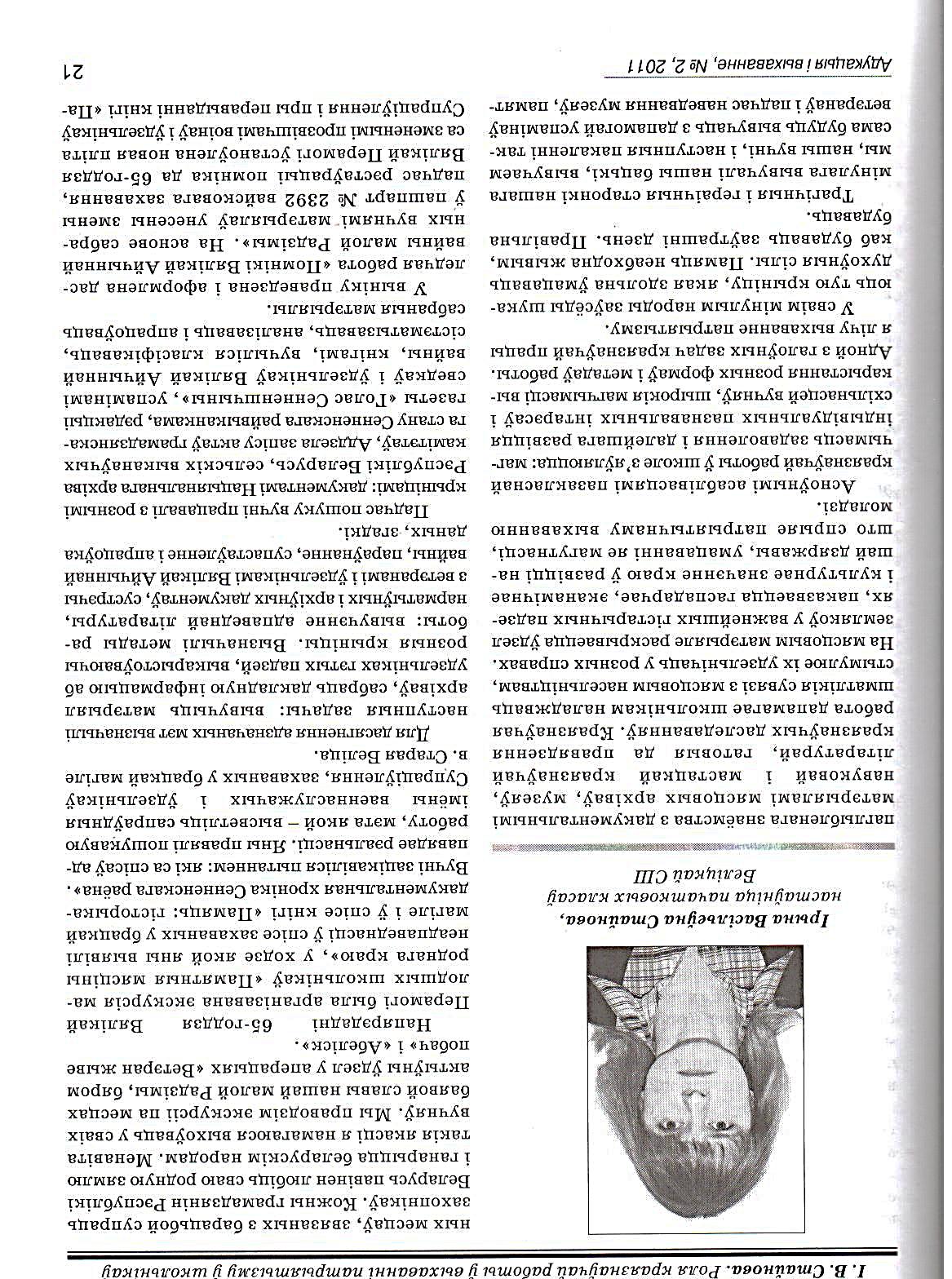 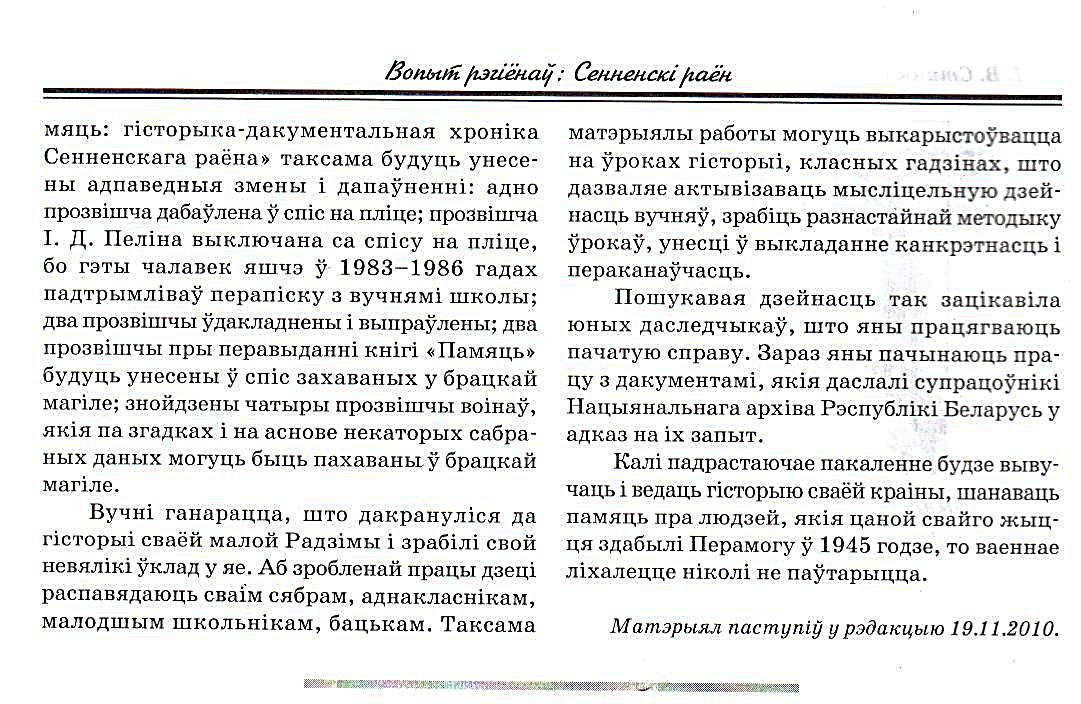 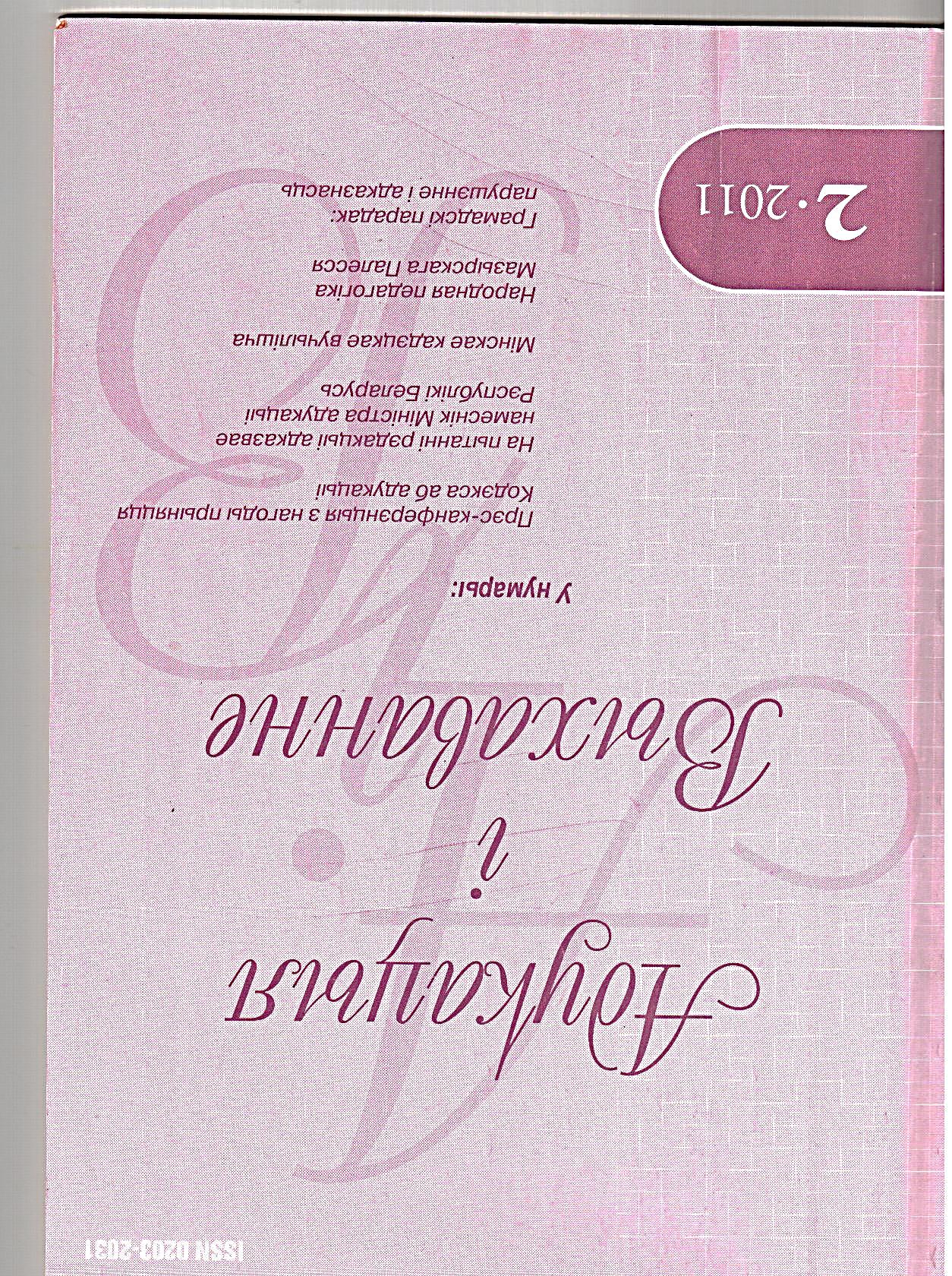 